à Découpe les images. Quel thermomètre mesure quoi ? é Colle les images au bon endroit.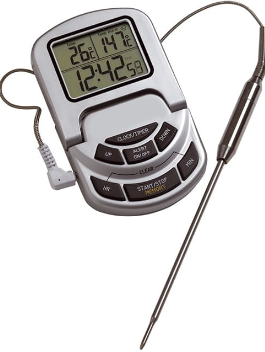 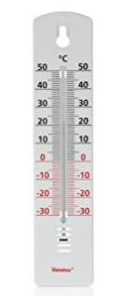 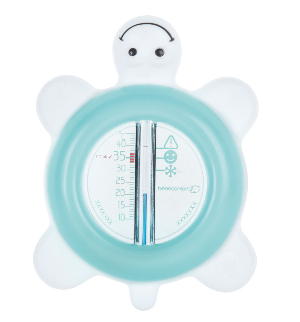 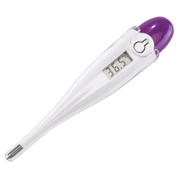 à Découpe les images ------------------------------------------------------------------------------------------------------------------------------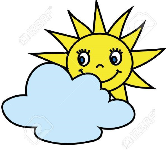 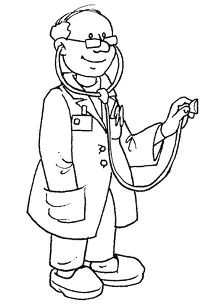 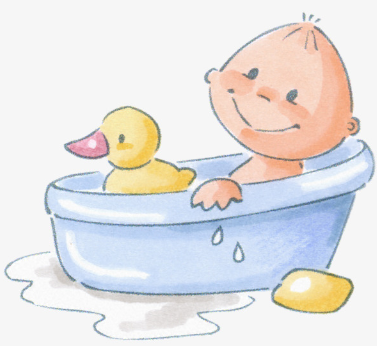 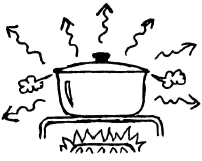 